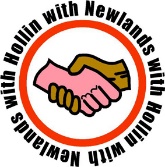 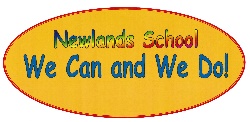 PERSON SPECIFICATION – DEPUTY HEADTEACHERPERSON SPECIFICATION – DEPUTY HEADTEACHERPERSON SPECIFICATION – DEPUTY HEADTEACHERPERSON SPECIFICATION – DEPUTY HEADTEACHERQUALIFICATIONS AND EXPERIENCE - EssentialQUALIFICATIONS AND EXPERIENCE - EssentialQUALIFICATIONS AND EXPERIENCE - DesirableASSESSED THROUGHASSESSED THROUGHQualified Teacher StatusAt least 3 years’ experience of working in a Special School (teaching and/or leadership role)At least 2 years’ experience in a post of senior responsibility in a schoolExperience of teaching in more than 1 schoolExperience of multi-agency work and collaboration Experience and secure understanding of safeguarding procedures Experience of managing and supporting change and implementing and leading elements of a School Improvement Plan Experience of contributing effectively to the Performance Management/ Appraisal of teachers, and developing and nurturing staff. Experience of reporting to and/or working alongside School GovernorsExperience of delivering assemblies, and staff trainingExperience of chairing meetingsEngagement in ongoing and recent professional developmentQualified Teacher StatusAt least 3 years’ experience of working in a Special School (teaching and/or leadership role)At least 2 years’ experience in a post of senior responsibility in a schoolExperience of teaching in more than 1 schoolExperience of multi-agency work and collaboration Experience and secure understanding of safeguarding procedures Experience of managing and supporting change and implementing and leading elements of a School Improvement Plan Experience of contributing effectively to the Performance Management/ Appraisal of teachers, and developing and nurturing staff. Experience of reporting to and/or working alongside School GovernorsExperience of delivering assemblies, and staff trainingExperience of chairing meetingsEngagement in ongoing and recent professional developmentQualification in Middle or Senior LeadershipQualifications linked specifically to children with SENDCurrently qualified to use Team TeachExperience of teaching across the range of SEND including PMLD, and  ASCExperience of leading on safeguarding procedures as either the DSL or DDSLExperience and understanding of social media platforms to promote school values and activitiesExperience of recent involvement in the EHCP processApplication FormReferencesInterview processApplication FormReferencesInterview processPERSONAL QUALITIES- EssentialPERSONAL QUALITIES- EssentialPERSONAL QUALITIES- EssentialASSESSED THROUGHASSESSED THROUGHAn uncompromising focus on the needs of the children, with high expectations and a commitment to reducing barriers to learningA high level of self-awareness and a commitment to personal development and improvementCalm and objective in challenging or stressful situationsConfidence to promote the values of the school to different audiencesAn ability to inspire and motivate others and to secure engagement with new ideas and approaches Respectful of different perspectives, and approachesSelf-motivated, organised, flexible and resilientNon-judgmental and challenging approach to safeguarding and familiesApproachable, friendly, empatheticAn uncompromising focus on the needs of the children, with high expectations and a commitment to reducing barriers to learningA high level of self-awareness and a commitment to personal development and improvementCalm and objective in challenging or stressful situationsConfidence to promote the values of the school to different audiencesAn ability to inspire and motivate others and to secure engagement with new ideas and approaches Respectful of different perspectives, and approachesSelf-motivated, organised, flexible and resilientNon-judgmental and challenging approach to safeguarding and familiesApproachable, friendly, empatheticAn uncompromising focus on the needs of the children, with high expectations and a commitment to reducing barriers to learningA high level of self-awareness and a commitment to personal development and improvementCalm and objective in challenging or stressful situationsConfidence to promote the values of the school to different audiencesAn ability to inspire and motivate others and to secure engagement with new ideas and approaches Respectful of different perspectives, and approachesSelf-motivated, organised, flexible and resilientNon-judgmental and challenging approach to safeguarding and familiesApproachable, friendly, empatheticApplication FormReferencesInterview processApplication FormReferencesInterview processEssential KNOWLEDGE and SKILLS toDesirable KNOWLEDGE AND SKILLS toDesirable KNOWLEDGE AND SKILLS toASSESSED THROUGHASSESSED THROUGHUse systems and processes and refine these to improve efficiency and reduce teacher workloadManage budgets and prioritise spending in areas of needLiaise effectively and positively with other adults, negotiating positive outcomesShow good understanding of different models of curriculum development in the special school setting and an open minded approach to change Lead and respond collaboratively within a large staff teamFollow and respect statutory requirements, collating information and presenting this professionally within a given time frameImplement the safeguarding agenda with excellent commitmentPrioritise, organise and delegate appropriately, seeing tasks to completionUndertake supportive and occasionally difficult conversations, Ensure the EHCP process is effective and supportive for pupils and their familiesAnalyse and interpret data from different sources and to then use this to suggest possible improvementsPersuade, inspire and motivate others, building and maintaining positive relationshipsMake decisions both collaboratively and independentlyUnderstand and retain information about different subject matters and apply knowledgeDemonstrate excellent written English skills including spelling, editing and writing for different audiences Pick out pertinent points in meetings, link ideas and reflect on these to form a conclusionUnderstand and retain information about different subject matters and apply knowledgeDemonstrate excellent written English skills including spelling, editing and writing for different audiences Pick out pertinent points in meetings, link ideas and reflect on these to form a conclusionApplicationReferencesInterview processApplicationReferencesInterview process